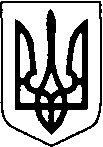 ВОЛИНСЬКА ОБЛАСНА РАДА ВОЛИНСЬКИЙ ОБЛАСНИЙ ЕКОЛОГО-НАТУРАЛІСТИЧНИЙ ЦЕНТР(ВОЕНЦ)Код ЄДРПОУ 21733190Н А К А З 15  квітня  2023 року                        м. Луцьк                                        № 32/о/д                                                                                     Про підсумки обласного етапуМіжнародного екологічного конкурсу на тему «Квітка буття» Відповідно до листа Національного еколого-натуралістичного центру учнівської молоді Міністерства освіти і науки України                                          від 06.02.2024 року № 47 «Про Міжнародний екологічний конкурс на тему «Квітка буття», з метою поповнення знань дітей про рослинний світ, формування основ екологічної культури та мислення, розвитку спостережливості, образної пам'яті, уваги, кмітливості, виховання любові до природи, бережливого ставлення до навколишнього середовища було проведено обласний етап міжнародного екологічного конкурсу на тему «Квітка буття».На розгляд журі подано понад 150 робіт, вихованців гуртків та здобувачів освіти міста Луцька та Ковеля, Волинського обласного еколого-натуралістичного центру Волинської обласної ради, Ківерцівського центру позашкільної освіти, Маневицького районного  Центру творчості дітей та юнацтва, Володимир-Волинського центру позашкільної освіти (еколого-натуралістичний відділ) Володимирської міської ради, закладу позашкільної освіти «СТАНЦІЯ ЮНИХ НАТУРАЛІСТІВ МІСТА КОВЕЛЯ», Нововолинського центру дитячої та юнацької творчості (еколого-натуралістичний відділ), Боратинської, Берестечківської, Іваничівської, Ратнівської, Локачинської, Любешівської, Оваднівської, Сошичненської, Забродівської, Горохівської, Колодяжненської, Володимирської, Колківської, Прилісненської, Луцької, Локачинської, Ковельської, Торчинської, територіальних громад	Журі конкурсу відзначило розвиток творчої ініціативи та пізнавальної діяльності дітей у висвітленні тематики.На підставі рішення членів журі НАКАЗУЮ:1. Визнати переможцями обласного етапу міжнародного екологічного конкурсу на тему «Квітка буття» та нагородити грамотами Волинського обласного еколого-натуралістичного центру Волинської обласної ради у номінаціях:«Природні об’єкти «Квітка буття» очима дітей» - ручні вироби:прикраси або аксесуари (кулон / сережки / браслет / намисто):Рожко Віталію, ученицю Зарічівської початкової школи Колківської селиної ради (керівник Мельник Надія Андріївна, вчитель початкових класів);Пилипчук Уляну, ученицю комунального закладу загальної середньої освіти «Луцький ліцей № 23 Луцької міської ради» (керівник Кривянчук Марта Миколаївна, вчитель початкових класів);Гупало Мілану, ученицю закладу загальної середньої освіти «Ліцей села Овлочин Оваднівської сільської ради» (керівник Байчук Олена Леонідівна, вчитель початкових класів);Дякову Єлизавету, ученицю закладу загальної середньої освіти «Ліцей села Овлочин Оваднівської сільської ради» (керівник Байчук Олена Леонідівна, вчитель початкових класів);Осійчук Мілану, ученицю Білинського ліцею Ковельської міської ради (керівник Журавель Альона Миколаївна, вчитель початкових класів);Кушнерук Софію, ученицю Білинського ліцею Ковельської міської ради (керівник Дмитрук Оксана Петрівна, вчитель початкових класів);  Рабенка Назара, учня ученицю Білинського ліцею Ковельської міської ради (керівник Хилюк Лілія Олексіївна, вчитель початкових класів);  Мельник Аніту, ученицю комунального закладу загальної середньої освіти "Луцький ліцей № 23 Луцької міської ради" (Чупун Лідію Мефодіївну, вчителя початкових класів);Седик Діану, ученицю комунального закладу "Луцька загальноосвітня школа І-ІІІ ступенів № 13 Луцької міської ради" (керівник Малиш Неля Анатоліївна, вчитель початкових класів);Власюк Софію, ученицю комунального закладу "Луцька загальноосвітня школа І-ІІІ ступенів № 13 Луцької міської ради" (керівник Малиш Неля Анатоліївна, вчитель початкових класів);Будько Євгенію, ученицю Будинку дитячої та юнацької творчості Любешівської селиної ради (керівник Молчанюк Наталія Миколаївна, керівник гуртків);Марозюк Ангеліну, вихованку Будинку дитячої та юнацької творчості Локачинської селищної ради (керівник Хамулка Олена Анатоліївна, керівник гуртків);Попко Дарину, вихованку Будинку дитячої та юнацької творчості Локачинської селищної ради (керівник Долинська Ірина Іванівна, керівник гуртків);Гуменюк Мілану, ученицю Городоцької гімназії-філії опорного закладу загальної середньої освіти "Прилісненський ліцей Прилісненської сільської ради (керівник Шеметюк Тетяна Іванівна, вчитель початкових класів);Грамчук Ніку, ученицю опорного закладу загальної середньої освіти "Торчинський ліцей  Торчинської  селищної  ради" (керівник  Єпішко ТетянаМиколаївна, вчитель початкових класів);Кіпко Христину, ученицю комунального закладу загальної середньої освіти "Луцька гімназія № 7 Луцької міської ради" (керівник Хомяк Наталія Віталіївна, заступник директора з навчально виховної роботи);Уса Давида, учня Білостоцької гімназії-філії опорного закладу загальної середньої освіти "Торчинський ліцей Торчинської селищної ради" (керівник Ус Василина Василівна, вчитель початкових класів);Галущак Мар'яну, ученицю Колодяжненського ліцею Колодяжненської сільської ради Ковельського району (керівник Слободянюк Галина Володимирівна, вчитель початкових класів);Юхимчук Вероніку, ученицю 	Мирківської гімназії Горохівської міської ради Луцького району (Слюсарчук Наталія Іванівна, вчитель початкових класів);Лавринюк Єву, ученицю Видраницького ліцею Забродівської сільської ради (керівник Лукашук Світлана Миколаївна, вчитель мистецтва, керівник гуртків);Новачук Ангеліну, ученицю Замшанівського ліцею Забродівської селищної ради (керівник Лісовик Олена Леонідівна, вчитель початкових класів);Назарука Дмитра, учня ліцею № 1 смт Іваничі Іваничівської селищної ради Володимирського району (керівник Красюн Наталія Борисівна, вчитель початкових класів);Халіман Каріну, ученицю ліцею № 1 смт Іваничі Іваничівської селищної ради Володимирського району (керівник Осуховська Олена Володимирівна, вчитель початкових класів);Новачука Мар'яна, учня ліцею № 1 смт Іваничі Іваничівської селищної ради Володимирського району (керівник Стаднік Наталія Анатоліївна, вчитель початкових класів); Масюк Маріану, вихованку Маневицького центру творчості дітей та юнацтва (керівник Бусел Ніна Володимирівна, керівник гуртків);Жук Анну, ученицю Великоведмезької гімназії - філії опорного закладу загальної середньої освіти «Цмінівський ліцей» Маневицької селищної ради (керівник Падалюк Юлія Олегівна, вчитель початкових класів);Аракелян Анну, ученицю Веселівської гімназії-філії опорного закладу загальної середньої освіти "Торчинський ліцей Торчинської селищної ради" (керівник Чачанко Марія, вчитель початкових класів);Жуковську Євгенію, ученицю Буянівської гімназії-філії опорного закладу загальної середньої освіти "Торчинський ліцей Торчинської селищної ради" (керівник Домбровська Людмила Василівна, початкових класів);Кухарук Ольгу, ученицю Смолигівської гімназії Торчинської селищної ради Луцького району (Савіцька Іннна Анатоліївна, вчитель початкових класів);Покору Анастасію, ученицю комунального закладу загальної середньої освіти "Луцька гімназія № 17 Луцької міської ради" (керівник Батіна Валентина Олексіївна, керівник гуртків);Сікору Діану, ученицю Смолигівської гімназії Торчинської селищної ради Луцького району (керівник Дмитрук Вікторія Аркадіївна, керівник гуртків);Зек Євгенію,  ученицю Прохідського ліцею Ратнівської селищної ради (керівник Кошель Ольга Анатоліївна, вчитель початкових класів); Дмитрук Дарину, вихованку комунального закладу «Центр музично-естетичної освіти школярів Берестечківської селищної ради» (керівник Смаль Інна Євгеніївна, керівник гуртків);Ємельянову Христину, ученицю комунального закладу загальної середньої освіти "Луцький ліцей № 4 імені Модеста Левицького Луцької міської ради" (керівник Возняк Леся Анатоліївна, вчитель початкових класів);Цурову Мілану, вихованку Ківерцівського центру позашкільної освіти Волинської області (керівник Лукашук Ольга Миколаївна, керівник студії флористики «Арт-Мікс»);Музику Олександру, вихованку Володимир-Волинського центру професійної освіти (керівник Пісоцька Олена Петрівна, керівник гуртків);Мельничук Мілану, вихованку Володимир-Волинського центру професійної освіти (керівник Пилипюк Інна Романівна, керівник гуртків);Новак Анну, вихованку Волинського обласного еколого-натуралістичного центру Волинської обласної ради (керівник Котик Мирослава Євгеніївна, керівник гуртків). «Екологічна сумка з мотивами природних об’єктів – Квітки буття» -ручні вироби з тканиниСташук Марію, ученцю комунального закладу загальної середньої освіти «Луцький ліцей № 23 Луцької міської ради» (керівник Кривянчук Марта Миколаївна, вчитель початкових класів);Батильчук Вероніку, ученицю Білинського ліцею Ковельської міської ради (керівник Наконечна Інна Василівна, вчитель початкових класів);Шушила Григорія, учня закладу загальної середньої освіти " Ліцей села Овлочин Оваднівської сільської ради" (керівник Олексюк Лілія Миколаївна, вчитель образотворчого мистецтва);Ступачинську Дарина, ученицю опорного закладу загальної середньої освіти "Торчинський ліцей Торчинської селищної ради" (керівник Бенесь Інна Гекоргіївна, вчитель початкових класів);П'явку   Анну , комунального   закладу  "Луцька   загальноосвітня   школа І-ІІІ ступенів № 13 Луцької міської ради" (керівник Купчик Олена Олексіївна, вчитель початкових класів);Кулик Софію, вихованку Будинку дитячої та юнацької творчості Любешівської селиної ради (керівник Петрик Ольга Євгеніївна, керівник гуртків); Мазурка Данила, учня комунального закладу загальної середньої освіти "Древинівська початкова школа Іваничівської селищної ради (керівник Філіпова Людмила Євгеніївна, вчитель початкових класів);Костюк Адріану, вихованку Будинку дитячої та юнацької творчості Локачинської селиної ради(керівник Шевчук Віта Євгенівна, керівник гуртків);Савелія Богдана, Садівського ліцею Торчинської селищної ради (керівник Стаднюк Любов Анатоліївна, вчитель початкових класів);Гришко Валерію, вихованку Волинського обласного еколого-натуралістичного центру Волинської обласної ради (керівник Лещук Ірина Петрівна, керівник гуртків);Гуменюка Владислава, учня Городоцької гімназії-філії опорного закладу загальної середньої освіти "Прилісненський ліцей Прилісненської сільської ради (керівник Гуменюк Ганна Анатоліївна, вчитель початкових класів);Шевчук Дарину, ученицю гімназії села Стобихівка Сошичненської сільської ради (керівник Якимчук Майя Іванівна, вчитель початкових класів);Марухача Тимофія, учня опорного закладу загальної середньої освіти "Торчинський ліцей Торчинської селищної ради" (керівник Єпішко Тетяна Миколаївна, вчитель початкових класів);Мельничук Уляну, ученицю Мирківської гімназії Горохівської міської ради Луцького району (Слюсарчук Наталія Іванівна, вчитель початкових класів);Фарину Емілію, вихованку закладу позашкільної освіти «СТАНЦІЯ ЮНИХ НАТУРАЛІСТІВ МІСТА КОВЕЛЯ» (керівник Бобчук Віра Тимофіївна, директор);Павлович Аріанду, вихованку закладу позашкільної освіти «СТАНЦІЯ ЮНИХ НАТУРАЛІСТІВ МІСТА КОВЕЛЯ» (керівник Нікітюк Ірина Петрівна, керівник гуртків);Лукашук Уляну, ученицю Видраницького ліцею Забродівської сільської ради (керівник Лукашук Світлана Миколаївна, вчитель мистецтва, керівник гуртків);Титаренка Левка, учня Галузійської гімназії - філії опорного закладу загальної середньої освіти «Прилісненський ліцей Прилісненської сільської ради Волинської області» (керівник Дерчун Віра Гнатівна, вчитель початкових класів);Кульчицьку Марію, ученицю Галузійської гімназії - філії опорного закладу загальної середньої освіти «Прилісненський ліцей Прилісненської сільської ради Волинської області» (керівник Попович Оксана Степанівна, вчитель початкових класів);Арамук Єву, ученицю Замшанівського ліцею Забродівської сільської ради (керівник Мостепанюк Валентина Вячеславівна, вчитель початкових класів);Александрову Емілію, ученицю комунального закладу загальної середньої освіти "Луцький ліцей №4 імені Модеста Левицького Луцької міської ради" (керівник Скіданова Тетяна Василівна, вчитель початкових класів);Мокич Мілану, ученицю закладу загальної середньої освіти "Бірківський ліцей" Любешівської селищної ради (керівник Томашук Лідія Миколаївна, вчитель початкових класів);Федька Давида, учня закладу загальної середньої освіти "Бірківський ліцей" Любешівської селищної ради (керівник Томашук Лідія Миколаївна, вчитель початкових класів);Захарова Тимура, учня ліцею № 1 смт Іваничі Іваничівської селищної ради Володимирського району (керівник Воробей Валентина Василівна, вчитель початкових класів);Матюшко Катерину, ученицю комунального закладу загальної середньої освіти "Луцький ліцей № 5 Луцької міської ради" (Піддібна Анастасія Миколаївна, педагог – організатор);Назарову Валерію, ученицю Смолигівської гімназії Торчинської селищної ради Луцького району (керівник Щербик Світлана Федорівна, вчитель початкових класів);Гергель Поліну, вихованку Нововолинського центру дитячої та юнацької творчості (керівник Климко Руслана, керівник гуртків);Михалюк Еріку, вихованку Нововолинського центру дитячої та юнацької творчості (керівник Лобойко Наталія Михайлівна, керівник гуртків);Кальчук Ренату, вихованку Ківерцівського центру позашкільної освіти Волинської області (керівник Дудко Мирослава Валеріївна, керівник «Зразкового художнього колективу творчої майстерності декоративно-ужидкового мистецтва «Перлина»);«Один день з життя природи» - відео-блогТкачик Юлію, ученицю закладу загальної середньої освіти Бірківський ліцей Любешівської селиної ради Камінь-Каширського ліцею (керівник Томашук Лідія Миколаївна, вчитель початкових класів);Піддубну Богдану, ученицю комунального закладу загальної середньої освіти "Луцький ліцей № 23 Луцької міської ради" (керівник Кузьмич Юлія Василівна, вчитель початкових класів);Бригадир Діану, ученицю комунального закладу загальної середньої освіти "Луцький ліцей № 23 Луцької міської ради" (керівник Юган Валентина Миколаївна, вчитель початкових класів);Мельничука Юрія, учня ліцею імені Сергія Байдовського с. Соснина Іваничівської селищної ради Володимирського району (керівник Карп'юк Жанна, вчитель початкових класів);Галущак Мар'яну, ученицю Колодяжненського ліцею Колодяжненської сільської ради Ковельського району (керівник Слободянюк Галина Володимирівна, вчитель початкових класів);Хвесік Кіру, ученицю закладу загальної середньої освіти "Бірківський ліцей" Любешівської селищної ради (керівник Романчук Світлана Іванівна, вчитель початкових класів);Іванюк Анну, ученицю закладу загальної середньої освіти "Бірківський ліцей" Любешівської селищної ради (керівник Романчук Світлана Іванівна, вчитель початкових класів);учнів 1-2 класів Журавлинської гімназії Смідинської сільської ради (керівник Чуль Катерина Юріївна, вчитель початкових класів);Квач Юлію, вихованку Маневицького центру творчості дітей та юнацтва (керівник Бондарчук Лариса Михайлівна, завідувачка організаційно-масовим відділом, керівник гуртків);Кошелюк Меланію, ученицю комунального закладу загальної середньої освіти "Луцький ліцей № 21 імені Михайла Кравчука Луцької міської ради" (керівник Невідомська Софія Петрівна, педагог-організатор);Сірмана Владислава, вихованця гуртка Волинського обласного еколого0натуралістичного центру Волинської обласної ради (керівник Сірман Світлана Леонідіївна, керівник гуотків)2. Юлії БОНДАРЕНКО, методисту, сприяти у наданні методичної допомоги педагогічним колективам закладів освіти з питань організації та проведення конкурсів екологічного спрямування.3. Контроль за виконанням наказу покласти на заступника директора з навчально-виховної роботи Валерія ПОТАПЧУКА.Директор                                                                             Валентина ОСТАПЧУК